IL SECOLO XIX           13 maggio 2000La StoriaIl Cep riconquista nel blu 
il campo da basketDi chi sia il campo Blu e perché da anni giaccia in abbandono sotto sterpi e macerie nessuno lo sa. Si sa solo che vent'anni fa qualcuno pagò un miliardo e mezzo di oneri di urbanizzazione per realizzare quel campo, sotto un ponte nel cuore del Cep la collina di edilizia popolare alle spalle di Pra'. Senza inaugurarlo, senza mai concederlo ufficialmente a nessuno, lasciandolo misteriosamente così a disposizione dei ragazzini, nella migliore delle ipotesi, e dei vandali. Quel campo il Cep ha deciso di prenderselo definitivamente e di riportarne le mura al colore di un tèmpo, il blu per l'appunto.L'operazione prende a prestito un verso della più celebre delle canzoni di Domenico Modugno, "Nel blu dipinto di blu" e partirà questo pomeriggio alle 15.Un pool di associazioni del quartiere, insieme alla Parrocchia Nostra Signora del Buon Consiglio e per la prima volta in collaborazione con l'Accademia ligustica di belle arti si ritroveranno impugnando pennelli e tavolozze, al Campo Blu: «Faremo dei murales e dei pannelli, sgombereremo la struttura sportiva dalle erbacce, riporteremo alla luce il campo da basket e le piste da bocce - racconta Juri Pertichini, portavoce del circolo Arciragazzi Prometeo del Cep - ma le iniziative saranno tante in questo pomeriggio di festa».Mentre Raimondo Sirotti dell'Accademia coordinerà i lavori di artisti e ragazzi, le associazioni promotrici della manifestazione metteranno su un vero e proprio banchetto a base di salame, fave e formaggio.II momento clou ci sarà attorno alle 17 quando i ragazzi delle scuole e delle associazioni faranno decollare le piccole mongolfiere di carta che nel frattempo avranno realizzato. Un momento spettacolare, nell'angolo del Cep più indecoroso, scelto come simbolo del riscatto del quartiere.L'iniziativa rientra nel Programma di eventi promossi dal giornale "Venti del Cep", mensile finanziato dalla Regione e gestito da Parrocchia, Arci Prometeo, Consorzio Pianacci, circolo Vega e Croce Azzurra Ca’nuova.II Consorzio Pianacci ieri ha preceduto la manifestazione con un analogo momento di festa in via Novella, precisamente sui piazzali di cemento che alcuni scolari, con una toccante lettera pubblicata qualche tempo fa da Il Secolo XIX, avevano chiesto di poter utilizzare per i loro giochi. La richiesta è stata esaudita grazie al gruppo sportivo guidato dal farmacista del quartiere Carlo Besana e agli studenti del Paul Klee. Su quel piazzale adesso campeggiano giochi e murales multicolori.G. Cet.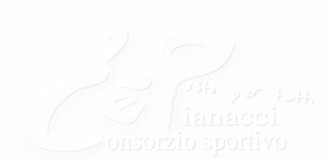 